1 класс по 5-лет ДПОП«Рисунок»Тема 4.  Перспективное рисование круга, квадрата, шестиугольника.  Практическое задание.Выполнение рисунка круга и квадрата геометральным методом. Измерительные операции с помощью карандаша. Использование штриховки.Материал: карандаш. Размер бумаги: А 4 – А 3.Самостоятельная работа.Рисунок круга и квадрата.Ссылки на видео:https://youtu.be/1N5psOIK134 Примеры работ: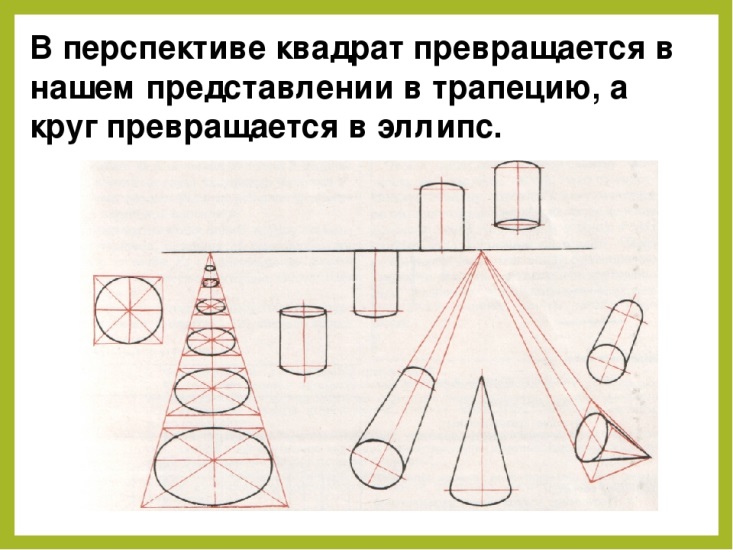 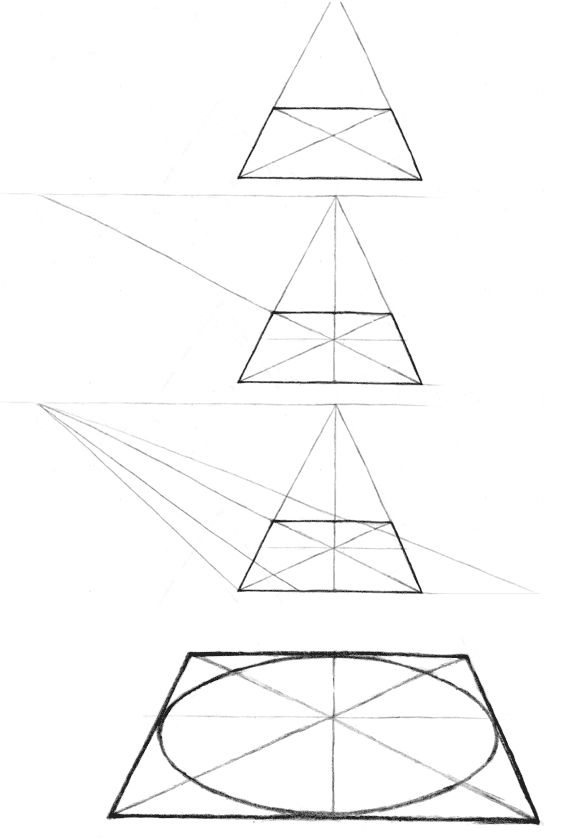  «Живопись» Технические приемы живописи3. Тема. Изображение плоских предметов (листья деревьев). Отработка основных приемов акварели (заливка, по-сырому, мазок, ала прима). Закрепление знаний о возможностях цвета. Знакомство и отработка основных приёмов акварели. Знакомство с техникой акварельной живописи:  растяжка цвета от светлого к тёмному или мягкий переход от одного цвета к другому,  перекрытие одного слоя другим и т.д.   Самостоятельная работа:  Этюды осенних веток с листьями. Отработка основных приёмов акварели. Выполнить зарисовки осенних листьев. Распределить их на листе путем наложения листьев друг на друга. Выполнить рисунок, в цвете используя основные приемы акварели. Постоянно следите за тем, чтобы листья отличались, друг от друга по цвету, тону и форме.Материал: акварель, бумага А4-А3, освещение естественное.Примеры работ: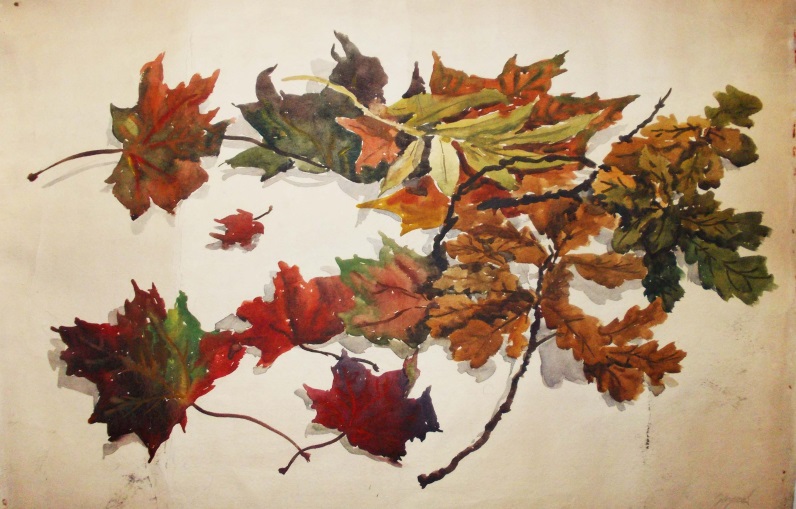 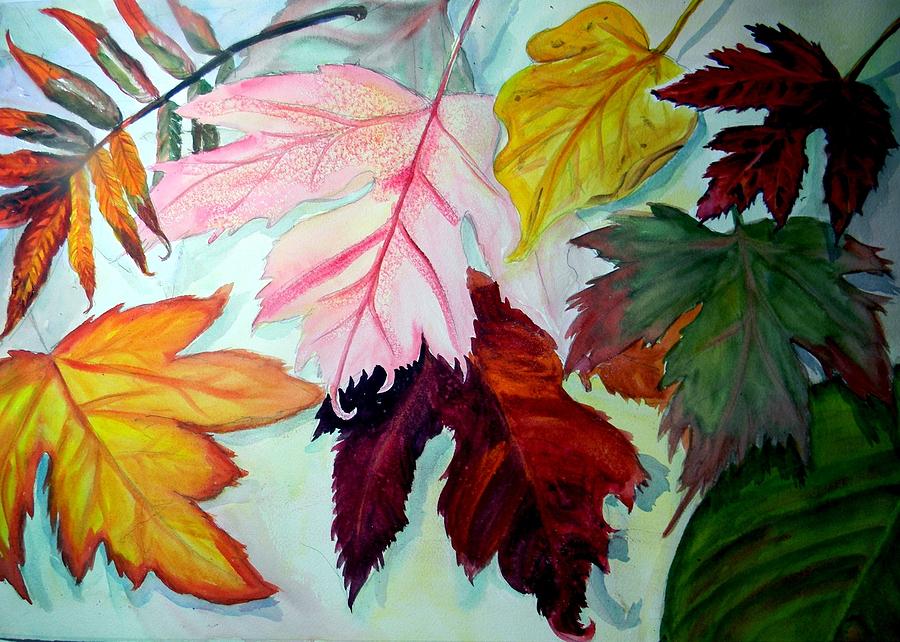 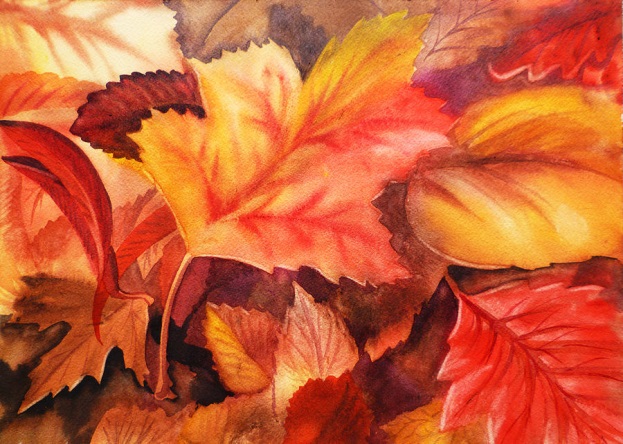 Раздел 2. Цвет в композиции станковой2.1. Времена года. Передача тонально-цветовыми сочетаниями образов   времен года. Самостоятельная работа: выполнение композиции  в холодных тонах «Зима».Выполнить 4 эскиза в тоне на формате А4, разделив лист на 4 части. Фото отправить преподавателю. Обсудив с преподавателем наброски, выберем цветовое решение, выполнив эскиз в цвете. Наиболее удачный вариант перенесём на формат А3. Размер листа А4-А3. Материал: акварель, гуашь. Примеры работ: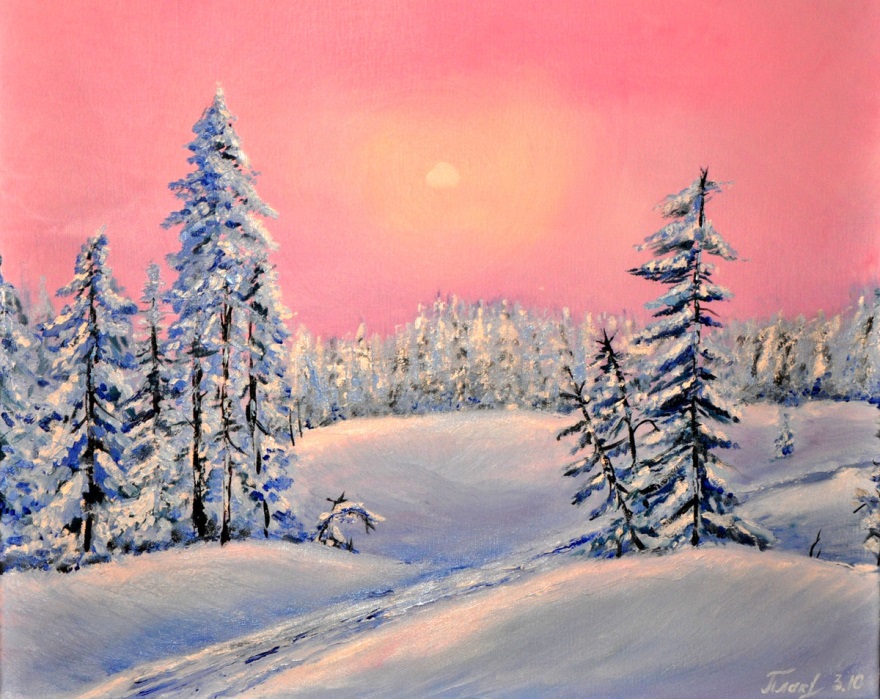 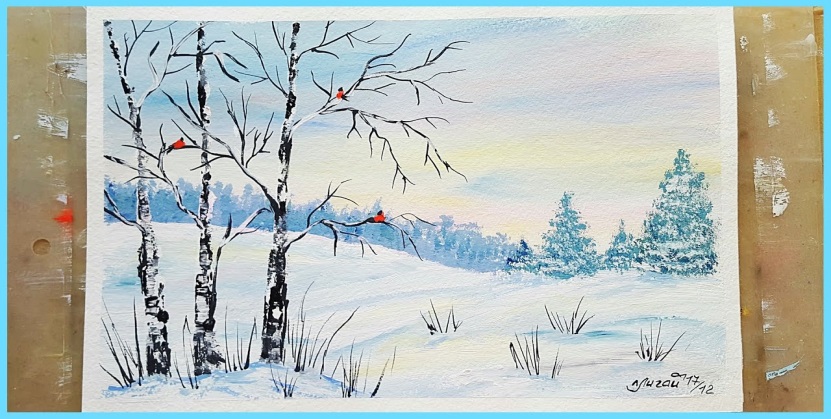 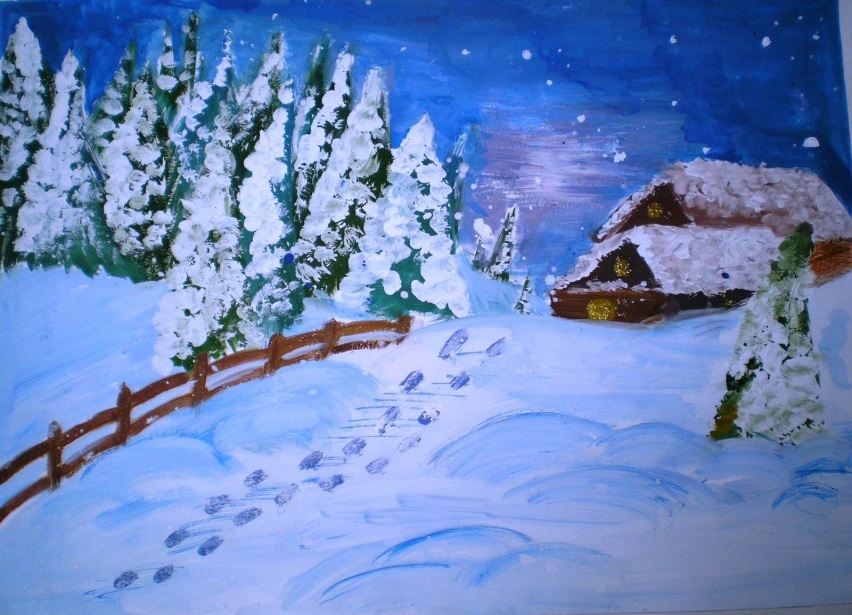 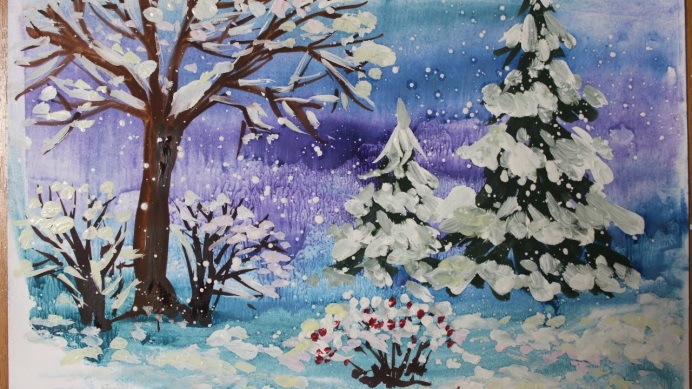  «Композиция прикладная»Тема: Масштабирование формы и форматаЗадание: размесить в трех одинаковых форматах (квадрат 8×8) фигуру так, чтобы было:тесно, свободно,масштаб фигуры соответствовал формату. Повторить упражнение с тремя фигурами.	Упражнения выполняется фломастером (или аппликативно) на белой бумаге. Формат А4, фломастер темный или цветная бумага, ножницы, клей.	Самостоятельная работа: подготовка форматов с графической разметкой для быстрой работы на уроке, выполнение вариантов заданий.Для удачного размещения рисунка на листе следует обратить внимание на следующие моменты:1) необходимо мысленно уравновесить массу изображаемой натуры с форматом листа;2) определить геометрический центр формата листа. Для этого соединить по диагонали противоположные углы листа или разделить его пополам по горизонтали и вертикали. Геометрический центр является ориентиром для размещения рисунка на листе;3) рисунок располагаем на листе так, чтобы внизу оставалось больше места, чем вверху. Однако при рисовании предметов, стоящих на горизонтальной плоскости стола или пола для придания им большей тяжести и весомости, рисунок целесообразнее сместить немного вниз;4) при рисовании группы предметов, например натюрморта, необходимо найти его композиционный центр — тот предмет, часть предмета или группу предметов, которые первыми бросаются в глаза. В натюрморте всегда один из предметов является главным, а остальные — второстепенными;5) не обязательно добиваться совпадения геометрического и композиционного центров.В качестве примера рассмотрим варианты композиционного размещения на листе натюрморта . Например, на рис. а изображение слишком велико и предметам «тесно» на листе, а на рис. 6 изображение слишком мало и сдвинуто вверх. На рис. в натюрморт по «массе» соответствует формату листа, но изображение сдвинуто вниз. На рис.г представлена удачная композиция натюрморта. Не возникает желания сдвинуть натюрморт в сторону, «масса» натюрморта уравновешена с форматом листа, и предметы не теряют своей выразительности.Ссылка на видео. https://youtu.be/k3gvmyt2sbs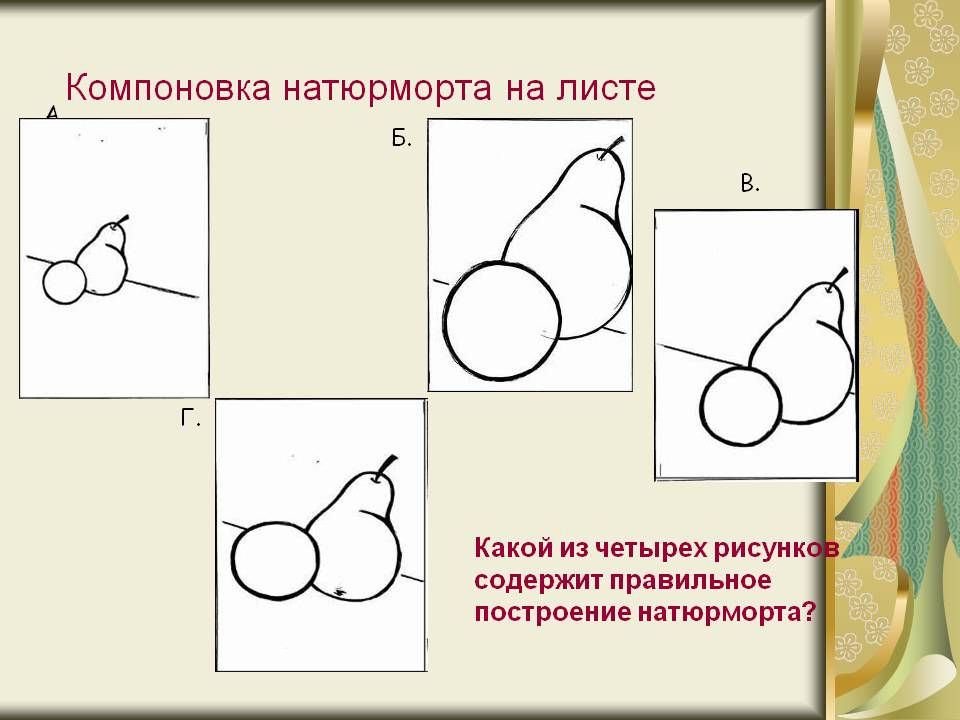 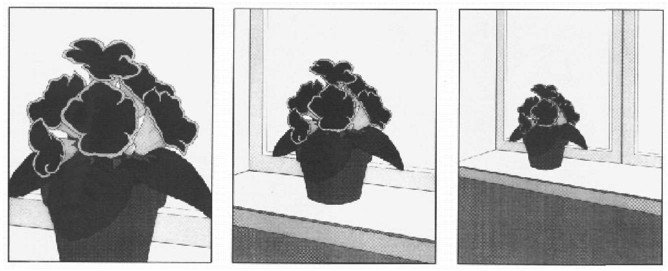 Даже об одном предмете можно рассказать по-разному: изобразить его крупно на первом плане, показать средний план или нарисовать этот предмет мелко на дальнем плане. Выбор размера изображения на листе и количества необходимых планов для построения композиции зависит от замысла художника.«Беседы об искусстве»Тема: «Архитектура» как вид изобразительного искусства.  ссылка на видео		https://youtu.be/lck5XWMNLN4